Postal address: 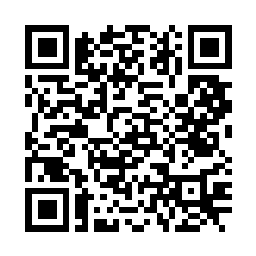 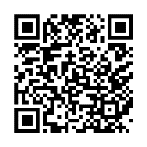 Christ the King House Trenchard Avenue TS17 0EGT: 01642 750467Email: thornaby@rcdmidd.org.uk27th Sunday of the Year (C)	                           	                                    October 2nd, 2022SUNDAY MASS TIMES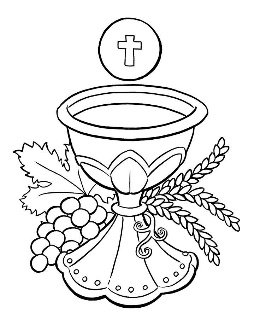 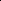 Saturday 6.00pm St. Patrick’s church9.30am Christ the King church11.00am St. Patrick’s church WEEKDAY LITURGIES                                                   	       Tuesday	10.00am  Christ the King                                    	       Wednesday 	10.00am  St. Patrick’s                                                        Thursday	10.00am  Christ the King                                                        Friday              10.00am  St. Patrick’s SACRAMENT OF RECONCILIATION any time on request MASS INTENTIONS RECEIVED: Special Intention, Bishop Alphonsus Cullinan,ANNIVERSARIES October 2nd – 8th:Harry Belbin, Annie Mary Lockwood,  Sheila Ritchie,  Harry M. Belbin,  Gerald Booth,  Michael Campbell,                   Bruce Crawford, Michael Connor,  William Mulqueen,  Thomas Donegan,  Mary Nolan,  Michael McLeary,  Lily McLeary.PLEASE REMEMBER in your prayers all our sick and housebound brothers and sisters.The word this weekHabakkuk 1:2–3; 2:2–4 	How long, Lord, will you make me witness misery?Psalm 95 (94) 		“O that today you would listen to his voice, harden not your hearts.’2 Timothy 1:6–8, 13–14 	Guard the rich deposit of faith you were given.Luke 17:5–10 		When you have done everything for the kingdom, do more.Habakkuk, [First Reading] living in a time of strife and violence in his nation, cries out to God, “I cry for help but you do not listen!” How many of us have felt the same way? God appeals to Habakkuk to have faith, assuring him that faith gives hope and life to the just one. Paul tells Timothy that faith and love can be found in Christ Jesus. In the Gospel, Jesus tells his disciples how even a little faith can enable them to work wonders. May God’s word strengthen our faith and give us the courage to trust in the Lord.AT MASS TODAY WE PRAY Eucharistic Prayer 2 and Preface 5 for weekdays.  The faith implanted in each one of us at the moment of our Baptism enables us to give voice to this great prayer of thanksgiving. Mindful of the tremendous gift that the Eucharist is for the world, we lift our voices in praise.RELICS OF ST. BERNADETTE OF LOURDES will be at the Cathedral, Coulby Newham, from 1pm today, Sunday, October 2nd, until 1.00pm on Monday, October 3rd.BEREAVEMENT GROUP meet this Wednesday, October 5th, at 7pm in Christ the King Hall.  All welcome.TEA/COFFEE ETC after Sunday morning Mass at Christ the King and St. Patrick’s“GEORGE’S JOURNEY TO LOURDES”: On Friday, October 7th, {Feast of Our Lady of the Rosary} a Fund Raiser will be held at The Queens Social Club to raise funds to send a three-year-old boy and his mother to Lourdes next year.Music and song as well as Bingo, Raffles and much more.  Tickets just £5.00 from Dave Quigley – Telephone 07951 406290.Tickets also available after Mass in church porch.ST. PATRICK’S CHRISTMAS CRAFT FAIR on Saturday, 12th November.ST PATRICK’S CHRISTMAS LUNCH will be in the “Griffin”, at 1.00pm on Saturday December 17th.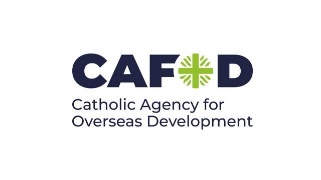 Three courses for £13. Deposit of £5 secures your place with balance to be paid before November 27th.  Maximum 50 seats, so please secure yours asap.  Kath Hall has kindly agreed to collect deposits.CAFOD’S FAMILY FAST DAY is coming up this Friday 7th October.  This Harvest, we are responding to the World Food Crisis.  CAFOD is supporting local partners providing much needed emergency assistance.  CAFOD ENVELOPES ARE AVAILABLE TODAY AND WILL BE COLLECTED IN A RETIRING COLLECTION TAKEN UP NEXT WEEKEND {October 8th/9th} FOR THE WORK OF CAFODAEROBICS CLASS in St. Patrick’s parish hall on Wednesdays 6.30pm – 7.30pm Prayer of St. Thomas Aquinas after Holy Communion“Lord, Father all-powerful and ever living God, I thank you.I pray that this Holy Communion may not bring me condemnation and punishment but forgiveness and salvation.May it be a helmet of faith and a shield of good will.May it bring me charity and patience, humility and obedience, and growth in the power to do good.May it unite me more closely to you, the one true God, and lead me safely to everlasting happiness with you.”27th Sunday of the Year (C)October 2nd, 2022First reading				Habakkuk 1:2-3,2:2-4 How long, O Lord, am I to cry for helpwhile you will not listen;to cry ‘Oppression!’ in your earand you will not save?Why do you set injustice before me,why do you look on where there is tyranny?Outrage and violence, this is all I see,all is contention, and discord flourishes.Then the Lord answered and said,‘Write the vision down,inscribe it on tabletsto be easily read,since this vision is for its own time only:eager for its own fulfilment, it does not deceive;if it comes slowly, wait,for come it will, without fail.See how he flags, he whose soul is not at rights,but the upright man will live by his faithfulness.’Second reading   				2 Timothy 1:6-8,13-14 I am reminding you to fan into a flame the gift that God gave you when I laid my hands on you. God’s gift was not a spirit of timidity, but the Spirit of power, and love, and self-control.  So you are never to be ashamed of witnessing to the Lord, or ashamed of me for being his prisoner; but with me, bear the hardships for the sake of the Good News, relying on the power of God.Keep as your pattern the sound teaching you have heard from me, in the faith and love that are in Christ Jesus. You have been trusted to look after something precious; guard it with the help of the Holy Spirit who lives in us. Gospel AcclamationAlleluia, alleluia!Speak, Lord, your servant is listening:you have the message of eternal life.Alleluia!Gospel Reading				Luke 17:5-10 The apostles said to the Lord, ‘Increase our faith.’ The Lord replied, ‘Were your faith the size of a mustard seed you could say to this mulberry tree, “Be uprooted and planted in the sea,” and it would obey you.  ‘Which of you, with a servant ploughing or minding sheep, would say to him when he returned from the fields, “Come and have your meal immediately”? Would he not be more likely to say, “Get my supper laid; make yourself tidy and wait on me while I eat and drink. You can eat and drink yourself afterwards”? Must he be grateful to the servant for doing what he was told? So with you: when you have done all you have been told to do, say, “We are merely servants: we have done no more than our duty.”’